Zdalne nauczanie 15.05Utrwalanie wiadomości o Polsce.– Posłuchaj piosenki:https://www.youtube.com/watch?v=loOPogN3yLU- Rozwiązuj zagadki:https://www.youtube.com/watch?v=20_HspeIrEAWokół Unii Europejskiej – ćwiczenia i zabawy.- Z podanych liter odszyfruj wyrazy a dowiesz się o czym będziesz się dzisiaj uczyć. Skreśl co drugą literę , z pozostałych odczytaj powstałe wyrazy.U  P  N  K  I  R  AE  T  U  O  R  I  O  W  P  K  E  S  J  O  S  Z  K  J  A- Posłuchaj piosenki:https://www.youtube.com/watch?v=5VVAotBHuiMUnia Europejska to ugrupowanie państw europejskich, które postanowiły ściśle ze sobą współpracować, nie rezygnując przy tym z własnej wolności i odrębności narodowej. Do Unii Europejskiej należy 27 państw.Państwa w Unii można porównać do naszej grupy, w której jest przyjaźń, wszyscy się znają, przestrzegają określonych zasad, wspólnie podejmują decyzje, pomagają sobie wzajemnie. Mają też swoje obowiązki  - pomoc biedniejszym krajom, wspólna ochrona środowiska, dzielenie się swoimi osiągnięciami, pomoc w razie wojny lub na wypadek kataklizmu.Unia Europejska ma swoją flagę , pieśń , stolicę a nawet maskotkę . Niektóre kraje mają wspólną walutę. Dowiesz się o tym oglądając filmy:https://www.youtube.com/watch?v=jXIgRJXt1Q4https://www.youtube.com/watch?v=AkVUDHfOfvM- Wykonaj zadania na str.38 i 39.- Wykonaj zadania na str. 87 „ Czytam, piszę, liczę” Pokoloruj maskotkę Unii Europejskiej . Jest nią Syriusz – zabawna, uśmiechnięta , niebieska stonoga.  Jej imię pochodzi od nazwy najjaśniejszej gwiazdy. Ubrana jest w niebieską koszulkę z flagą Unii, ale w każdym kraju można ja ubrać w to, co dla tego kraju jest charakterystyczne.  ( Rysunek do pokolorowania poniżej.)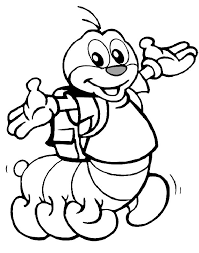 